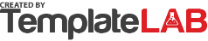 90-DAY EMPLOYEE PERFORMANCE EVALUATION90-DAY EMPLOYEE PERFORMANCE EVALUATION90-DAY EMPLOYEE PERFORMANCE EVALUATION90-DAY EMPLOYEE PERFORMANCE EVALUATION90-DAY EMPLOYEE PERFORMANCE EVALUATION90-DAY EMPLOYEE PERFORMANCE EVALUATION90-DAY EMPLOYEE PERFORMANCE EVALUATION90-DAY EMPLOYEE PERFORMANCE EVALUATION90-DAY EMPLOYEE PERFORMANCE EVALUATION90-DAY EMPLOYEE PERFORMANCE EVALUATION90-DAY EMPLOYEE PERFORMANCE EVALUATION90-DAY EMPLOYEE PERFORMANCE EVALUATION90-DAY EMPLOYEE PERFORMANCE EVALUATION90-DAY EMPLOYEE PERFORMANCE EVALUATION90-DAY EMPLOYEE PERFORMANCE EVALUATION90-DAY EMPLOYEE PERFORMANCE EVALUATION90-DAY EMPLOYEE PERFORMANCE EVALUATIONEmployee NameEmployee NameEmployee NameEmployee NameEmployee NameSAMANTHASAMANTHASAMANTHASAMANTHASAMANTHAWEBBERWEBBERWEBBERWEBBERWEBBERWEBBERWEBBERWEBBERWEBBERWEBBERDepartmentDepartmentDepartmentDepartmentDepartmentQUALITY CONTROLQUALITY CONTROLQUALITY CONTROLQUALITY CONTROLQUALITY CONTROLSupervisor NameSupervisor NameSupervisor NameSupervisor NameSupervisor NameGORDONGORDONGORDONGORDONGORDONCOOPERCOOPERCOOPERCOOPERCOOPERCOOPERCOOPERCOOPERCOOPERCOOPEREmployee Start DateEmployee Start DateEmployee Start DateEmployee Start DateEmployee Start DateEmployee Evaluation DateEmployee Evaluation DateEmployee Evaluation DateEmployee Evaluation DateEmployee Evaluation DateEmployee Evaluation DateEmployee Evaluation DateEmployee Evaluation DateEmployee Evaluation DateEmployee Evaluation Date01/05/202301/05/202301/05/202301/05/202301/05/202301/11/202301/11/202301/11/202301/11/202301/11/202301/11/202301/11/202301/11/202301/11/202301/11/2023Use this form to rate the employee in the following areas on a scale of 1 to 5, where 5 meaning that employee always exceeds expectations and 1 meaning that employee never meets expectations.Use this form to rate the employee in the following areas on a scale of 1 to 5, where 5 meaning that employee always exceeds expectations and 1 meaning that employee never meets expectations.Use this form to rate the employee in the following areas on a scale of 1 to 5, where 5 meaning that employee always exceeds expectations and 1 meaning that employee never meets expectations.Use this form to rate the employee in the following areas on a scale of 1 to 5, where 5 meaning that employee always exceeds expectations and 1 meaning that employee never meets expectations.Use this form to rate the employee in the following areas on a scale of 1 to 5, where 5 meaning that employee always exceeds expectations and 1 meaning that employee never meets expectations.Use this form to rate the employee in the following areas on a scale of 1 to 5, where 5 meaning that employee always exceeds expectations and 1 meaning that employee never meets expectations.Use this form to rate the employee in the following areas on a scale of 1 to 5, where 5 meaning that employee always exceeds expectations and 1 meaning that employee never meets expectations.Use this form to rate the employee in the following areas on a scale of 1 to 5, where 5 meaning that employee always exceeds expectations and 1 meaning that employee never meets expectations.Use this form to rate the employee in the following areas on a scale of 1 to 5, where 5 meaning that employee always exceeds expectations and 1 meaning that employee never meets expectations.Use this form to rate the employee in the following areas on a scale of 1 to 5, where 5 meaning that employee always exceeds expectations and 1 meaning that employee never meets expectations.Use this form to rate the employee in the following areas on a scale of 1 to 5, where 5 meaning that employee always exceeds expectations and 1 meaning that employee never meets expectations.Use this form to rate the employee in the following areas on a scale of 1 to 5, where 5 meaning that employee always exceeds expectations and 1 meaning that employee never meets expectations.Use this form to rate the employee in the following areas on a scale of 1 to 5, where 5 meaning that employee always exceeds expectations and 1 meaning that employee never meets expectations.Use this form to rate the employee in the following areas on a scale of 1 to 5, where 5 meaning that employee always exceeds expectations and 1 meaning that employee never meets expectations.Use this form to rate the employee in the following areas on a scale of 1 to 5, where 5 meaning that employee always exceeds expectations and 1 meaning that employee never meets expectations.Use this form to rate the employee in the following areas on a scale of 1 to 5, where 5 meaning that employee always exceeds expectations and 1 meaning that employee never meets expectations.Employee submits high quality workEmployee submits high quality workEmployee submits high quality workEmployee submits high quality work3Employee submits high quality workEmployee submits high quality workEmployee submits high quality workEmployee submits high quality work3Employee submits high quality workEmployee submits high quality workEmployee submits high quality workEmployee submits high quality work3Employee meets deadlinesEmployee meets deadlinesEmployee meets deadlinesEmployee meets deadlines4Employee meets deadlinesEmployee meets deadlinesEmployee meets deadlinesEmployee meets deadlines4Employee meets deadlinesEmployee meets deadlinesEmployee meets deadlinesEmployee meets deadlines4Employee conducts in a professional mannerEmployee conducts in a professional mannerEmployee conducts in a professional mannerEmployee conducts in a professional manner5Employee conducts in a professional mannerEmployee conducts in a professional mannerEmployee conducts in a professional mannerEmployee conducts in a professional manner5Employee conducts in a professional mannerEmployee conducts in a professional mannerEmployee conducts in a professional mannerEmployee conducts in a professional manner5Employee arrives to work on timeEmployee arrives to work on timeEmployee arrives to work on timeEmployee arrives to work on time4Employee arrives to work on timeEmployee arrives to work on timeEmployee arrives to work on timeEmployee arrives to work on time4Employee arrives to work on timeEmployee arrives to work on timeEmployee arrives to work on timeEmployee arrives to work on time4Employee has a positive attitude at workEmployee has a positive attitude at workEmployee has a positive attitude at workEmployee has a positive attitude at work3Employee has a positive attitude at workEmployee has a positive attitude at workEmployee has a positive attitude at workEmployee has a positive attitude at work3Employee has a positive attitude at workEmployee has a positive attitude at workEmployee has a positive attitude at workEmployee has a positive attitude at work3Employee takes initiative when workingEmployee takes initiative when workingEmployee takes initiative when workingEmployee takes initiative when working4Employee takes initiative when workingEmployee takes initiative when workingEmployee takes initiative when workingEmployee takes initiative when working4Employee takes initiative when workingEmployee takes initiative when workingEmployee takes initiative when workingEmployee takes initiative when working4Employee perform well under pressureEmployee perform well under pressureEmployee perform well under pressureEmployee perform well under pressure5Employee perform well under pressureEmployee perform well under pressureEmployee perform well under pressureEmployee perform well under pressure5Employee perform well under pressureEmployee perform well under pressureEmployee perform well under pressureEmployee perform well under pressure5Employee have skills to succeedEmployee have skills to succeedEmployee have skills to succeedEmployee have skills to succeed4Employee have skills to succeedEmployee have skills to succeedEmployee have skills to succeedEmployee have skills to succeed4Employee have skills to succeedEmployee have skills to succeedEmployee have skills to succeedEmployee have skills to succeed4Employee gets along with co-workersEmployee gets along with co-workersEmployee gets along with co-workersEmployee gets along with co-workers4Employee gets along with co-workersEmployee gets along with co-workersEmployee gets along with co-workersEmployee gets along with co-workers4Employee gets along with co-workersEmployee gets along with co-workersEmployee gets along with co-workersEmployee gets along with co-workers4Employee seeks out opportunities for growthEmployee seeks out opportunities for growthEmployee seeks out opportunities for growthEmployee seeks out opportunities for growth2Employee seeks out opportunities for growthEmployee seeks out opportunities for growthEmployee seeks out opportunities for growthEmployee seeks out opportunities for growth2Employee seeks out opportunities for growthEmployee seeks out opportunities for growthEmployee seeks out opportunities for growthEmployee seeks out opportunities for growth2Employee has leadership skillsEmployee has leadership skillsEmployee has leadership skillsEmployee has leadership skills5Employee has leadership skillsEmployee has leadership skillsEmployee has leadership skillsEmployee has leadership skills5Employee has leadership skillsEmployee has leadership skillsEmployee has leadership skillsEmployee has leadership skills5Overall EvaluationOverall EvaluationOverall EvaluationOverall EvaluationOverall EvaluationSamantha demonstrates a practical and data-driven approach to problem-solving. She actively seeks different perspectives and creative solutions from her teammates and is continuously experimenting to drive results. After 90 days we can say that she is fully contributing to our team.Samantha demonstrates a practical and data-driven approach to problem-solving. She actively seeks different perspectives and creative solutions from her teammates and is continuously experimenting to drive results. After 90 days we can say that she is fully contributing to our team.Samantha demonstrates a practical and data-driven approach to problem-solving. She actively seeks different perspectives and creative solutions from her teammates and is continuously experimenting to drive results. After 90 days we can say that she is fully contributing to our team.Samantha demonstrates a practical and data-driven approach to problem-solving. She actively seeks different perspectives and creative solutions from her teammates and is continuously experimenting to drive results. After 90 days we can say that she is fully contributing to our team.Samantha demonstrates a practical and data-driven approach to problem-solving. She actively seeks different perspectives and creative solutions from her teammates and is continuously experimenting to drive results. After 90 days we can say that she is fully contributing to our team.Samantha demonstrates a practical and data-driven approach to problem-solving. She actively seeks different perspectives and creative solutions from her teammates and is continuously experimenting to drive results. After 90 days we can say that she is fully contributing to our team.Samantha demonstrates a practical and data-driven approach to problem-solving. She actively seeks different perspectives and creative solutions from her teammates and is continuously experimenting to drive results. After 90 days we can say that she is fully contributing to our team.Samantha demonstrates a practical and data-driven approach to problem-solving. She actively seeks different perspectives and creative solutions from her teammates and is continuously experimenting to drive results. After 90 days we can say that she is fully contributing to our team.Samantha demonstrates a practical and data-driven approach to problem-solving. She actively seeks different perspectives and creative solutions from her teammates and is continuously experimenting to drive results. After 90 days we can say that she is fully contributing to our team.Samantha demonstrates a practical and data-driven approach to problem-solving. She actively seeks different perspectives and creative solutions from her teammates and is continuously experimenting to drive results. After 90 days we can say that she is fully contributing to our team.Samantha demonstrates a practical and data-driven approach to problem-solving. She actively seeks different perspectives and creative solutions from her teammates and is continuously experimenting to drive results. After 90 days we can say that she is fully contributing to our team.Samantha demonstrates a practical and data-driven approach to problem-solving. She actively seeks different perspectives and creative solutions from her teammates and is continuously experimenting to drive results. After 90 days we can say that she is fully contributing to our team.Samantha demonstrates a practical and data-driven approach to problem-solving. She actively seeks different perspectives and creative solutions from her teammates and is continuously experimenting to drive results. After 90 days we can say that she is fully contributing to our team.Samantha demonstrates a practical and data-driven approach to problem-solving. She actively seeks different perspectives and creative solutions from her teammates and is continuously experimenting to drive results. After 90 days we can say that she is fully contributing to our team.Samantha demonstrates a practical and data-driven approach to problem-solving. She actively seeks different perspectives and creative solutions from her teammates and is continuously experimenting to drive results. After 90 days we can say that she is fully contributing to our team.Samantha demonstrates a practical and data-driven approach to problem-solving. She actively seeks different perspectives and creative solutions from her teammates and is continuously experimenting to drive results. After 90 days we can say that she is fully contributing to our team. © TemplateLab.com  © TemplateLab.com  © TemplateLab.com  © TemplateLab.com  © TemplateLab.com  © TemplateLab.com 